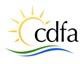 STATE OF CALIFORNIA CALIFORNIA DEPARTMENT OF FOOD & AGRICULTURE    OFFICE OF ENVIRONMENTAL FARMING & INNOVATION DAIRY DIGESTER RESEARCH & DEVELOPMENT PROGRAMFINAL PERFORMANCE REPORT PROJECT SUMMARY	 Project Type	New dairy digester facilityRestoration of a defunct digester Project Location	Provide an address or geographic coordinates of actual project implementation site (i.e., dairy location).Response: Estimated Greenhouse Gas Reductions	Indicate total MTCO2e over the project life.Response: Project Description	                                                                                                                                   Provide an overview of work and task performed during the entire project term. Descriptions should correlate with the accomplishments and milestones identified in the Work Plan of the approved project proposal.Response:   Lessons Learned	 Offer insights into the lessons learned by the project staff as a result of completing this project. This section is meant to illustrate the positive and negative results and conclusions for the project. Lessons learned should draw on positive experiences (i.e., good ideas that improve project efficiency or save money) and negative experiences (i.e., lessons learned about what did not go well and what needs to be changed).ENVIRONMENTAL BENEFITS AND CO-BENEFITS	Provide totals over  the  project  life (i.e., 10 years) or  a  qualitative  description  (e.g.,  tons  of  waste  digested;  amount  of   biogas   generated;   amount   of    power    generated;    energy    and    GHG    savings    from    use    of recycled materials; criteria air pollutant reductions; water quality improvements)*.BENEFITS TO DISADVANTAGED COMMUNITIES	Describe how the project benefited a disadvantaged community including grant funding allocated toward benefits (e.g., project reduces odor causing pollutants like hydrogen sulfide or ammonia). Reduces on-site criteria pollutants or toxic air contaminants.Response:ECONOMIC BENEFITS	Provide a response to all items listed below, to the extent feasible, for the entire project term.Describe how the project provided jobs and/or job training, including the use of Project Labor Agreements, Community Workforce Agreements.Describe job quality*.Indicate the total number of jobs provided and the total number of jobs provided to priority populations*.Indicate total project work hours, and the number of project work hours for jobs provided to priority populations.Provide the average hourly wage or average total compensation (hourly wage plus benefits).and average hourly wage for priority populations.Response:Indicate the total number of people that completed job training and the associated job training classification/trade or the type of certification earned. (e.g., # of electrical craft helper trainees; # of solar PV technician trainees; # of weatherization installer trainees; # of conservation corps crew member trainees).Response:Indicate the number of priority populations that completed job training and the associated job training classification/trade or the type of certification earned (e.g., # of electrical craft helper trainees; # of solar PV technician trainees; # of weatherization installer trainees; # of conservation corps crew member trainees).Response: PROJECT SITE PICTURES	Attach high resolution pictures (before and after) of the project site (use .jpeg or .jpg formatted image files). Also, provide a brief description explaining the attached pictures.	ResourcesDefinitions:Priority Populations:Priority populations include residents of: (1) census tracts identified as disadvantaged by California Environmental Protection Agency per SB 535; (2) census tracts identified as low-income per AB 1550; or (3) a low-income household per AB 1550. See Section VII.B for more information on the definitions of priority populations.Project Completion Date:Date construction is completed, and improvements/equipment are operational (anticipated or actual).Date Operational:Date (anticipated or actual) that the project is operational (i.e., reached the milestone specified in the appropriate project outcome reporting table in Appendix 3.B of the Funding Guidelines).Job Quality:Description of the quality of the jobs provided and the metrics used to identify quality. Factors commonly considered to influence job quality include but are not limited to: local living wages; benefits provided including health insurance, paid leave, sick leave, or child care services; geographic accessibility and commute distance; job strain, schedule, and flexibility; working conditions and health risks; and job retention or duration of employment.Sources:Co-benefit Assessment Methodology for Energy and Fuel Cost Savingshttps://ww2.arb.ca.gov/resources/documents/cci-methodologiesCCI Quantification, Benefits, and Reporting Materialshttps://ww2.arb.ca.gov/resources/documents/cci-quantification-benefits-and-reporting-materialsCCI Funding Guidelines for Administering Agencieshttps://ww2.arb.ca.gov/resources/documents/cci-funding-guidelines-administering-agenciesRecipient:Recipient:Grant Agreement No.:Project Title:Project Title:Project Title:Project Term:Recipient Contact:Email:ARB QM Used (FY):Completion Date*:Date Operational*:Grant AwardAmount (A)Amount Invoiced to Date (B)Remaining	Grant Balance(A-B)Committed Match/In-Kind & State/FederalFunds/OtherMatch/In-Kind & State/Federal Funds/OtherUtilized to Date$$$$$Diesel PM reductions (lbs)NOx Reductions (lbs)PM 2.5 and PM 10 Reductions (lbs)Reactive Organic Gases Reductions (lbs)Fossil Fuel Based Transportation - Fuel Use Reductions (gallons)Renewable Transportation Fuel Generation (gallons)Renewable Energy Generation (kWh)